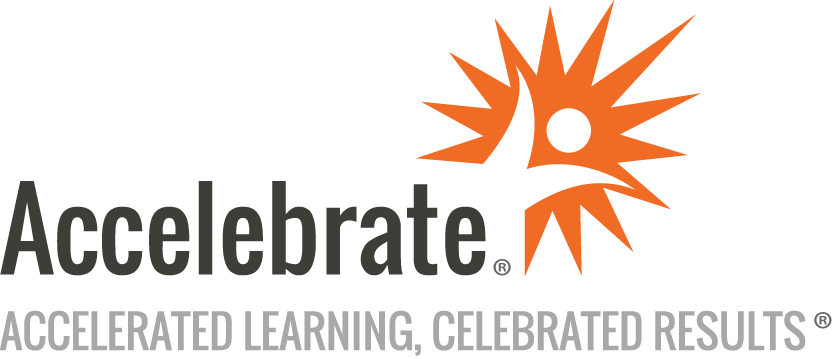 Application Development with Azure DevOps ServicesCourse Number: AZDO-100
Duration: 3 daysOverviewAzure DevOps Services is Microsoft’s cloud-based, team-focused services that can help organizations plan smarter, collaborate better, and ship faster with modern developer services. This Application Development with Azure DevOps Services training course teaches attendees how to use Azure DevOps Services to deliver value to their customers faster. Participants learn the platform's various features and how to use them together. PrerequisitesAttendees must have basic programming experience, preferably in C# with Visual Studio Code or Visual Studio 2022.MaterialsAll Azure DevOps training students receive comprehensive courseware.Software Needed on Each Student PCAttendees will not need to install any software on their computer for this class. The class will be conducted in a remote environment that Accelebrate will provide; students will only need a local computer with a web browser and a stable Internet connection. Any recent version of Microsoft Edge, Mozilla Firefox, or Google Chrome will be fineObjectivesProvision Azure DevOps Services for your team or organizationOnboard developers and stakeholders to Azure DevOps ServicesTrack and manage your team's work with Azure BoardsUse Azure Repos for distributed version control of your team's assets using GitCreate build pipelines to package up your applications with Azure PipelinesPublish your applications and other items to the cloud or on-premises with Azure PipelinesIncrease quality with Azure Test PlansCreate, host, and share packages with your teamAdd artifacts to your pipelines with Azure ArtifactsOutlineA Day in the Life of a Developer Level set of “What is DevOps?”Overview of Azure DevOps (aka VSTS) Azure BoardsAzure Repos & GitHub ReposAzure Pipelines & GitHub ActionsAzure Test PlansAzure Artifacts & GitHub PackagesExamine end-to-end workflowExamine Organization and Team configuration LoginsNotificationsThe core features that every team member needs to knowAzure Boards: Plan, Track, and Discuss Work Across Your Teams What does every team member need to know?Organizing and refining the Product BacklogTools in Azure Boards The Product BacklogKanban boardsTask BoardsDependencies, types, and related risksPlanning and executing a Sprint Limiting work in progress (WIP)Working in small batchesCreating and accepting a definition of “Done”Using queries, charts, and dashboards for basic reporting“Just enough project management” to support full DevOps traceabilityAzure Repos & GitHub Repos: Using Git Effectively Centralized vs. decentralized version controlDefining and managing reposDon’t fear the command-lineWorking with branchesPull RequestsUsing Code SearchAzure Pipelines & GitHub Actions: Building Quality In Defining Quality GatesAzure Pipelines for BuildsUnderstanding and Managing AgentsYAML Build DefinitionsTesting with Build Unit TestingCode CoverageTest Impact AnalysisManaging and Sharing Build DefinitionAzure Pipelines: Releasing to the World Understanding deployment modelsAzure Pipelines for ReleasesYAML Release DefinitionsService ConnectionsStages and environmentsDefining approval processes and quality gatesDeployment Groups and TargetsManaging and Sharing Release DefinitionsInfrastructure & Configuration Management Infrastructure as CodeCreate Azure Resources with ARM TemplatesCreate Azure Resources with Bicep TemplatesCreate Azure Resources with Azure CLI & PowerShellImplement Desired State ConfigurationAzure Automation with DevOpsAzure Artifacts & GitHub Packages: Sharing Code Effectively Why and what of the serviceIntegrating with Azure PipelinesDesigning your repos to better support sharingUpdating your workflow to support collective ownership mindsetBranching strategiesApplying Open-Source Software principles to internal developmentAutomated Testing Building Integration TestsAutomated UI Testing for Web AppsIntegrating Automated Tests with Builds and ReleasesFeedback: User Acceptance Testing, Monitoring, and Analytics Continuous FeedbackInvolving StakeholdersRunning UAT TestsApplication InsightsQuality Tracking and ReportingAzure DevOps AnalyticsConclusion